                          Игра  «ПРИВЕТСТВИЯ»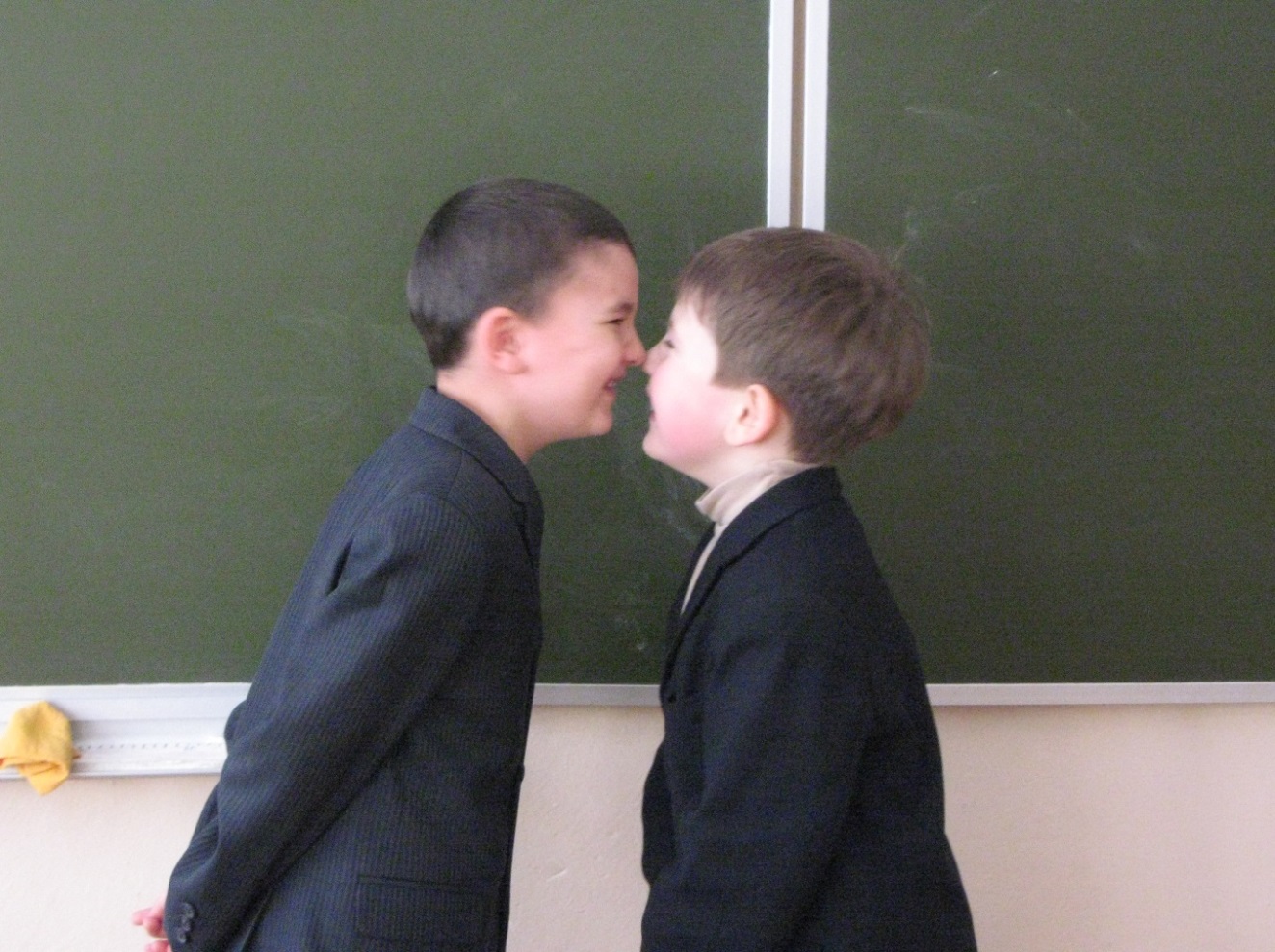 Цели:разрядить обстановку;сломать стереотипные формы поведения;повеселиться;познакомиться с приветствиями в разных культурах;сплотить ребят.
Ход занятия:Участники получают карточки с приветствиями из разных странсложить руки (как в «молитве») на уровне груди и поклониться (Япония);потереться носами (Новая Зеландия);пожать друг другу руки, стоя на большом расстоянии друг от друга (Великобритания);крепко обняться и три раза поцеловать друг друга в щеки (Россия)показать язык (Тибет);очень крепко пожать друг другу руки, стоя близко друг к другу (Германия);помахать рукой;обняться и поцеловать в щеки четыре раза по очереди (Париж).Участники разбредаются по комнате и приветствуют друг друга способом, указанным на карточке.Обсуждениепонравилась ли вам игра?попробуйте догадаться, из каких стран происходят ваши приветствия;было ли трудно здороваться каким-то способом?показались ли какие-то из приветствий смешными?как бы отреагировали люди из этих стран на ваши приветствия?- какую роль играют приветствия в нашей жизни?